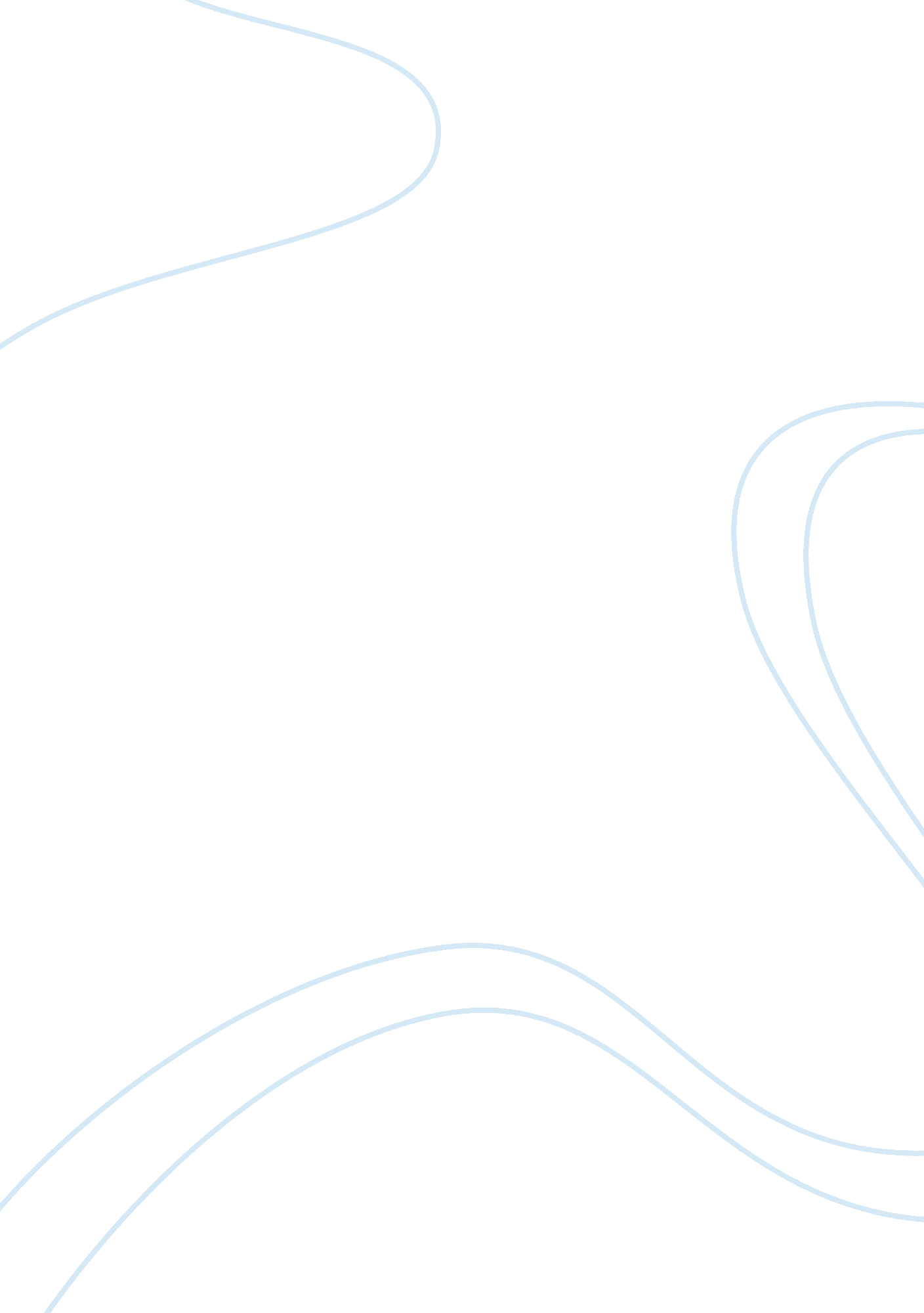 Persuasive about the giverBusiness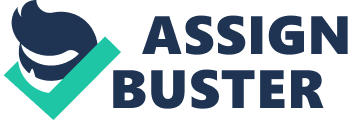 Dear LiteraryCanonBoard of Directors, I am writing this letter because I would like to see The Giver by Lois Lowry entered into the Writing Hall of Fame. The first reason I believe The Giver should be included in the literary canon is because the giver has an amazing storyline. In The Giver the book starts out with a small innocent boy named Jonas in a perfect utopian community readily awaiting his new role in the community. Later the boy is given an important job in the community that must be kept a secret. As he takes on the role of his job he learns that his community is filled with awful lies and is more hurtful to his people rather than helpful, which he thought it once was. After a few months the boy decides he wants to change things for his community and allow them to see the truth about their community and The Council of Elders. The second reason is the great use of metaphors The Giver includes, because throughout the story Elsewhere is mentioned a lot and after some time the reader will realize that Elsewhere is a metaphorical term for death which gives more of an emotional impact on the story. The second biggest metaphors in the story is the use of theApple, with that metaphor we can sense the changes going on in Jonas’ life and how the reflection of the color red on the apple effects Jonas’ views about his community. The third largest metaphor within the book is the ribbons. The ribbons represent how each community member is tied down by a stronger force and how another strong force has to be the one to cut free the ribbon. Jonas is the stronger force who frees the community of The Council of Elders tight grab on the community members. The final reason is how the book generated curiosity and connects the reader to the story, because the reader throughout the book can easily generate questions about what may happen next. The reader can also try to infer what happens after the story is finished and what happens to Jonas. Lastly, the reader throughout the story has many opportunities to discuss how to problem solve if they were in Jonas’ position. As you can see, The Giver is deserving of the literary canon because it has a wonderful storyline, an incredible use of metaphors, and it keeps the reader involved and interested. I hope that you will consider this choice for the literary canon. Thank you very much. Sincerely, Desiree M. 